CONSENSO ALLA RACCOLTA DATI PER IL TESSERAMENTO F.I.P.S.A.S.Gentile Associato,conseguentemente all’atto di nomina da parte della Federazione Italiana Pesca Sportiva Attività Subacquee e Nuoto Pinnato (F.I.P.S.A.S.), l’Associazione Sportiva Dilettantistica La Rotonda agisce anche come RESPONSABILE del Trattamento dei Suoi dati personali (ex art. 28 del Regolamento UE 2016/679), al fine del tesseramento.I dati raccolti a questo esclusivo scopo saranno trattati da F.I.P.S.A.S. – Via Tiziano, 70 – 00196 Roma, che agisce come Titolare – in conformità alla propria politica di trattamento dei dati personali, come esposto nel documento informativo da essa rilasciato.L’informativa F.I.P.S.A.S. è consultabile e può essere richiesta presso la sede dell’A.S.D. La Rotonda in via F. Poggi, 10, Lerici.Ho preso atto della presente informativa e dell’informativa F.I.P.S.A.S. eAcconsento          		Non acconsentoalla raccolta dei miei dati personali al fine del tesseramento F.I.P.S.A.S..Per i non tesserati F.I.P.S.A.S. il mancato consenso comporterà l‘impossibilità di concludere il contratto di associazione alla A.S.D. La Rotonda. Una volta stipulato il contratto di associazione, è obbligatorio il conferimento dei dati ulteriormente necessari o l’aggiornamento di quelli già forniti.L’eventuale rifiuto a fornirli in tutto o in parte può dar luogo alla revoca del contratto stesso.La base giuridica del trattamento consiste nel fatto che il trattamento è necessario per l’esecuzione del contratto con Lei in essere e/o delle misure precontrattuali adottate su Sua richiesta o per l’adempimento di un obbligo legale a cui F.I.P.S.A.S. è soggetta come titolare e A.S.D. La Rotonda come Responsabile del trattamento.(voci da completare a cura dell’Associazione)Già tesserato F.I.P.S.A.S.     Tessera n. ____________________   Scadenza _____________________CONSENSO ALLA PUBBLICAZIONE SU RIVISTE, SITI WEB, SOCIAL-NETWORK, NOTIZIARIGentile Associato,i Suoi Dati Personali, compresi foto e audiovisivi, potranno essere trattati, a titolo gratuito, anche ai sensi degli artt. 10 e 320 Codice Civile e degli artt. 96 e 97 Legge 22.4.1941, n. 633 (Legge sul diritto d’autore), per pubblicazione su riviste e periodici, siti web e nei cosiddetti social-network, notiziari e pubblicazioni di vario genere curati, pubblicati o fatti pubblicare da A.S.D. La Rotonda, in conformità e nei limiti stabiliti dal Regolamento UE 2016/679.Gli stessi potranno essere tenuti e conservati presso l’Associazione, su supporti informatici adeguatamente protetti.Ho preso atto della presente informativa eAcconsento          		Non acconsentoalla pubblicazione dei miei Dati Personali, compresi foto e audiovisivi e alla loro conservazione presso l’A.S.D. La Rotonda.Il mancato consenso NON pregiudica l’esecuzione della richiesta contrattuale. In qualsiasi momento può esercitare i diritti previsti nella presente informativa al paragrafo dedicato ai Diritti dell’interessato.CONSENSO ALL’INVIO DI MATERIALE INFORMATIVO E INVITI A MANIFESTAZIONI ED EVENTIGentile Associato, i Suoi Dati Personali potranno essere trattati per l’invio di materiale informativo e promozionale, newsletter e inviti a manifestazio-ni ed eventi organizzati da o per conto dell’A.S.D. La Rotonda, in conformità e nei limiti stabiliti dal Regolamento UE 2016/679.Ho preso atto della presente informativa eAcconsento          		Non acconsentoAll’invio di materiale informativo e promozionale, newsletter ed inviti a manifestazioni ed eventi organizzati da o per conto dell’A.S.D. La Rotonda.Il mancato consenso NON pregiudica l’esecuzione della richiesta contrattuale. In qualsiasi momento può esercitare i diritti previsti nella presente informativa al paragrafo dedicato ai Diritti dell’interessato.Nome e Cognome (in stampatello) ___________________________________________________Luogo e data di nascita ____________________________________________________________  Luogo e data della sottoscrizione  ___________________________________________________ FIRMA __________________________________________________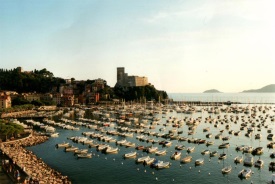 A.S.D. LA ROTONDAVia Poggi, 10 – 19032  LERICI   SPTel/Fax 0187 969166 – www.asdlarotonda.ite-mail: rotonda1975@libero.it   -   rotonda1975@gmail.comIscritta nel Registro Nazionale CONI  AA.SS.DD. n. 106582Affiliata a  Federazione Italiana Pesca Sportiva n. 0110084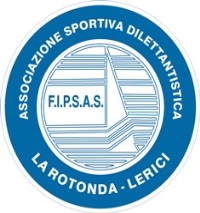 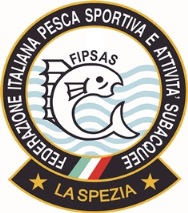 